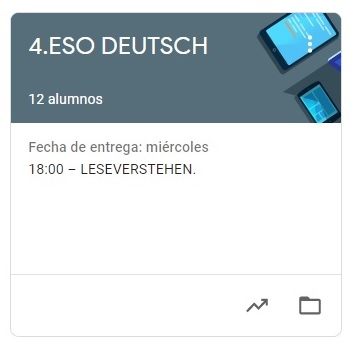 4. ESO DEUTSCHHAUSAUFGABEN VOM 27. BIS 30. APRILVAMOS A SEGUIR TRABAJANDO LA PLATAFORMA CLASSROOM PARA QUE ME VAYÁIS ENVIANDO LAS TAREAS QUE PONGO SIGUENDO EL PLAZO MARCADO.UNA VEZ CORREGIDA LA TAREA, OS LA DEVUELVO CON UNA NOTA Y UN COMENTARIO. CUANDO SE HA ACABADO EL PLAZO SUBO LA SOLUCIÓN DE LA TAREA A CLASSROOM Y LA TENÉIS QUE COPIAR EN LA LIBRETA PARA QUE QUEDE CONSTANCIA (LO COMPROBARÉ A LA VUELTA).DIE HAUSAUFAGABEN SIND: MONTAG, DER 27. :ORTSERGÄNZUNGEN , TEIL 2 (WOHIN?)DIENSTAG, DER 28. :ORTSERGÄNZUNGEN (COMPLEMENTOS DE LUGAR)  ÜBUNGEN : WOHIN?DONNERSTAG, DER 30. : ORTSERGÄNZUNGEN (COMPLEMENTOS DE LUGAR) ERKLÄRUNG : WO? (TEIL 1)